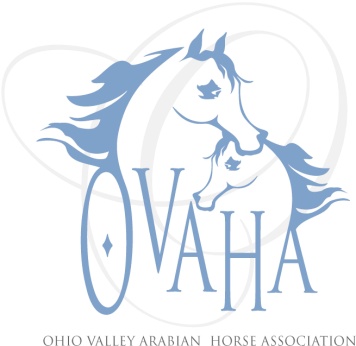 2014 Meeting Attendance/MinutesDate of Meeting: ___3-22-2014_________P	Officers							P	Board Members			  P		Committee ChairsMeeting:  RegularNotice given:  Via e-mail, web page and Facebook pageAlso present:  Brian Donohoe, Location and Time:   Kings Island Resort, Kings Mill OH,  2:15pmMinutes from the January meeting were read.  LaDon motioned to accept as read, Kristin second - motion passed.Need to acknowledge volunteers on our web page, Facebook page and any e-mail blasts.  Currently that would be Larry Kinneer, Jim Bumgarner, and Cameron Armstrong for their help at the Preble County Tack sale.Strawberry Festival:  Tammy has a Strawberry Fest meeting on April 27 and June 5th.  Date of the Festival is June 7th & 8th.  Booth location not currently assigned.COMMIT:  Will try for two scholarships.  Application needs updated and posted on webpage and Facebook.Tack Sale:  Approximately $187 was made before paybacks.  Table decision on whether to continue the Preble tack sale.  Midwest (NSH) did get their own table.  Note that the money from entries and tables goes to buy ribbons for the fair kids with horses.Web Page:  We need to update the membership form.  LaDon will check it (webpage) page by page and give us any errors, suggestions, etc.  We need to give bios and pictures to Sherri and will give forward minutes also for posting.Next meeting will be planned for May 14th Wed at TJ Champs at/near Five Points, at 6:30.Honey Creek trails will be opening - will try to attend.Meeting adjourned at 3:00PSherri Lewis - PresidentPLaDon Donohoe ('15)Becky Pitcock              (Mbr)PTammi Hawkey - Vice PresidentCaity Heigel (‘14)Laraine Hune               (TAIL)PSharon Hanks - SecretaryPKristin Herder (’15)Denise Mealy             (Web)Denise Mealy - TreasurerLarry Kinneer(’14)Joe Subler         (Hospitality)Marcia Doncaster Past President (resigned)PLinda Laufer (’14)Sharon Hanks                 (SS)Trv-lyn Matta ('15)Claire Williams         (Youth)YQuorum